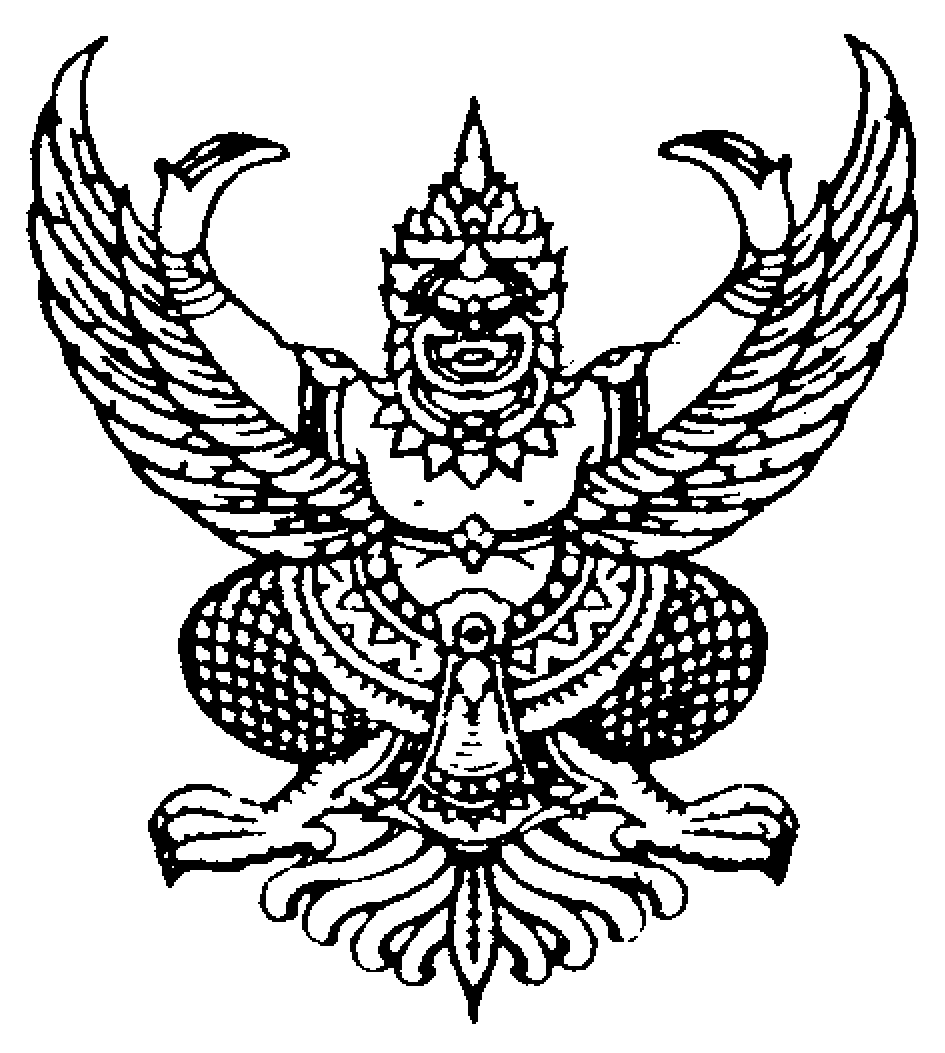                                                                        บันทึกข้อความส่วนราชการ   ตม.จว.ชัยภูมิ บก.ตม.4                   โทร.  0 4405 6411  ที่   0029.53(15)/-                                  วันที่    1  เมษายน  2567 เรื่อง  รายงานผลการใช้จ่ายงบประมาณปีงบประมาณ 2567 (รอบ 6 เดือน)เรียน  สว.ตม.จว.ชัยภูมิ 		ตามที่สำนักงานคณะกรรมการป้องกันปราบปรามการทุจริตแห่งชาติ (สำนักงาน ป.ป.ช.)                 ได้ดำเนินโครงการประเมินคุณธรรมและความโปร่งใสในการดำเนินงานของหน่วยงานภาครัฐ (Integrity and Transparency Assessment : ITA) ซึ่งเป็นการประเมินเพื่อวัดระดับคุณธรมและความโปร่งใสในการดำเนินงานของหน่วยงาน โดยกำหนดให้หน่วยงานมีการรายงานผลการใช้จ่ายงบประมาณ รอบ 6 เดือนแรก หรือ 2 ไตรมาส ของปีงบประมาณ พ.ศ.2567 (ตุลาคม 2566 - มีนาคม 2567) โดยให้มีการรายงาน  ผลการใช้จ่ายงบประมาณต่อหัวหน้าตรวจคนเข้าเมืองจังหวัด หรือด่านตรวจคนเข้าเมือง นั้น		ฝ่ายอำนวยการ ได้จัดทำข้อมูลรายงานผลการใช้จ่ายงบประมาณ รอบ 6 เดือนแรก หรือ                      2 ไตรมาส ของปีงบประมาณ พ.ศ.2567 (ตุลาคม 2566 - มีนาคม 2567)  เรียบร้อยแล้ว ตามโครงการประเมินคุณธรรมและความโปร่งใสในการดำเนินงานของหน่วยงานภาครัฐ (Integrity and Transparency Assessment : ITA) ของสำนักงานคณะกรรมการป้องกันและปราบปรามการทุจริตแห่งชาติ ขอเรียนว่าผลการใช้จ่ายงบประมาณ เป็นไปตามเป้าหมายเมื่อเทียบกับแผนการใช้จ่ายงบประมาณ  ไม่มีปัญหา อุปสรรค แต่อย่างใด  รายละเอียดตามเอกสารแนบมาพร้อมนี้	    จึงเรียนมาเพื่อโปรดทราบ		  									            ร.ต.อ.     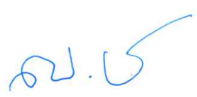 						                     (ณัฐพล ธรรมมาวุฒิกูล)                                                                    รอง สว.ตม.จว.ชัยภูมิ บก.ตม.4  ทราบว่าที่ พ.ต.ท. 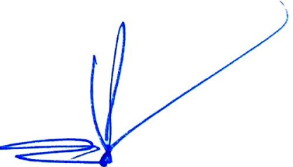               (ชัยวัฒน์  ศรีทะวงษ์)           สว.ตม.จว.ชัยภูมิ บก.ตม.4                  1 เม.ย.67ประกาศ  ตรวจคนเข้าเมืองจังหวัดชัยภูมิ กองบังคับการตรวจคนเข้าเมือง 4  เรื่อง  รายงานผลการใช้จ่ายงบประมาณ รอบ 6 เดือนแรก ของปีงบประมาณ พ.ศ.2567( ตุลาคม 2566 - มีนาคม 2567 )*********************************		ตรวจคนเข้าเมืองจังหวัดชัยภูมิ  ได้จัดทำรายงานผลการใช้จ่ายงบประมาณรอบ 6 เดือนแรก หรือ 2 ไตรมาส ของปีงบประมาณ พ.ศ.2567 (ตุลาคม 2566 - มีนาคม 2567) ตามโครงการประเมินคุณธรรมและความโปร่งใสในการดำเนินงานของหน่วยงานภาครัฐ  (Integrity and Transparency Assessment : ITA) ของ สำนักงานคณะกรรมการป้องกันและปราบปรามการทุจริตแห่งชาติ รายละเอียดตามเอกสารแนบท้ายประกาศ			ประกาศ ณ วันที่   1   เมษายน  พ.ศ.2567					             ว่าที่ พันตำรวจโท   							       (ชัยวัฒน์  ศรีทะวงษ์)						         สารวัตรตรวจคนเข้าเมืองจังหวัดชัยภูมิ							กองบังคับการตรวจคนเข้าเมือง 4